Conference Registration Form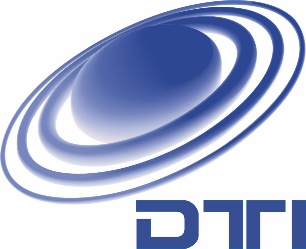 Students’ and Teachers’ Digital Competencies in the Context of Informatization and Digitalization of SchoolsConference date: April 27, 2023Registration deadline: April 15, 2023Title:Abstract (5-10 lines):Author(s) (all authors):Name and surname:Affiliations:e-mail address:ParticipationActive participation – oral presentationVirtual participation – submitting a paper without attending the conference